ПроектПро реалізацію пілотного проекту щодо проведення електронних аукціонів з реалізації матеріальних цінностей державного матеріального резерву Кабінет Міністрів України постановляє: 1. Погодитися з пропозицією Міністерства економічного розвитку і торгівлі, Державного агентства резерву стосовно реалізації з 1 липня 2019 р. по 31 грудня 2019 р. пілотного проекту із запровадження електронних аукціонів                       з реалізації матеріальних цінностей державного матеріального резерву. 2. Затвердити Порядок реалізації пілотного проекту щодо проведення електронних аукціонів з реалізації матеріальних цінностей державного матеріального резерву, що додається. 3. Дія пілотного проекту поширюється на матеріальні цінності державного резерву, а також розброньовані матеріальні цінності мобілізаційного резерву. 4. Міністерству економічного розвитку і торгівлі до 15 січня 2020 р. доповісти Кабінетові Міністрів України про результати реалізації пілотного проекту та внести пропозиції щодо доцільності застосування процедури проведення електронних аукціонів з реалізації матеріальних цінностей державного матеріального резерву на постійній основі.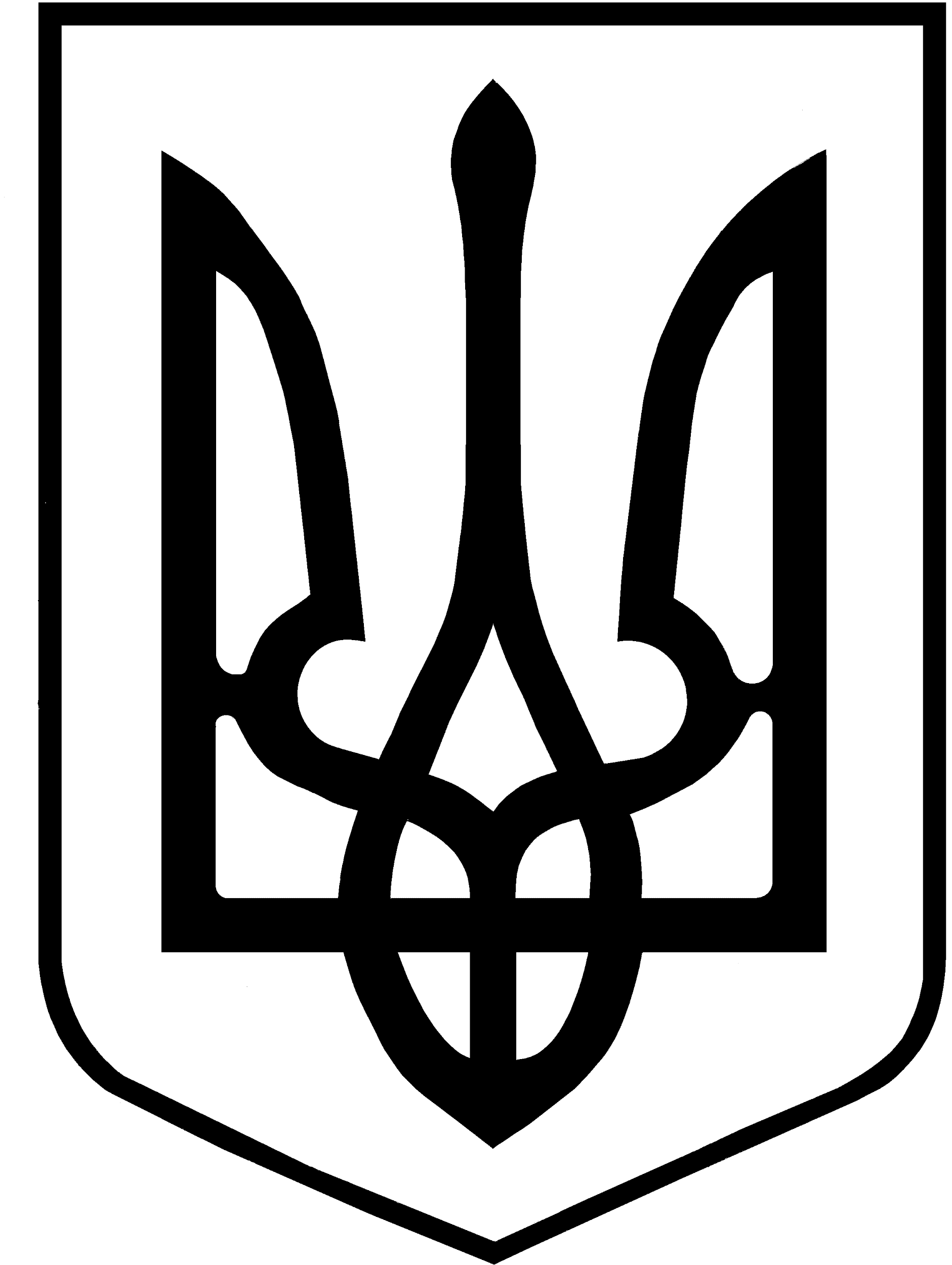 КАБІНЕТ МІНІСТРІВ УКРАЇНИПОСТАНОВАвід                       2019 р.   № 
Київ Прем'єр-міністр України  В. ГРОЙСМАН